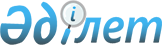 О внесении изменений в решение Темирского районного маслихата от 14 июня 2017 года № 110 "Об определении размера и порядка оказания жилищной помощи в Темирском районе"
					
			Утративший силу
			
			
		
					Решение Темирского районного маслихата Актюбинской области от 3 декабря 2019 года № 400. Зарегистрировано Департаментом юстиции Актюбинской области 5 декабря 2019 года № 6518. Утратило силу решением Темирского районного маслихата Актюбинской области от 11 марта 2024 года № 163
      Сноска. Утратило силу решением Темирского районного маслихата Актюбинской области от 11.03.2024 № 163 (вводится в действие по истечении десяти календарных дней после дня его первого официального опубликования).
      В соответствии со статьей 6 Закона Республики Казахстан от 23января 2001 года "О местном государственном управлении и самоуправлении в Республике Казахстан", статьей 50 Закона Республики Казахстан от 6 апреля 2016 года "О правовых актах" Темирский районный маслихат РЕШИЛ:
      1. Внести в решение Темирского районного маслихата от 14 июня 2017 года № 110 "Об определении размера и порядка оказания жилищной помощи в Темирском районе" (зарегистрированное в Реестре государственной регистрации нормативных правовых актов № 5599, опубликованное 25 июля 2017 года в газете "Темір") следующие изменения:
      в Размере и порядке оказания жилищной помощи в Темирском районе, определенным вышеуказанным решением:
      в пункте 1:
      подпункт 1) изложить в следующей новой редакции:
      "1) потребления коммунальных услуг и услуг связи в части увеличения абонентской платы за телефон, подключенный к сети телекоммуникаций, семьям (гражданам), являющимся собственниками или нанимателями (поднанимателями) жилища;";
      пункты 3 и 4 изложить в следующей новой редакции:
      "3. Жилищная помощь оказывается по предъявленным поставщиками счетам на оплату коммунальных услуг за счет бюджетных средств лицам, постоянно проживающим в данной местности.
      4. Семья (гражданин) (либо его представитель по нотариально заверенной доверенности) вправе обратиться в "Государственную корпорацию "Правительство для граждан" (далее – Государственная корпорация) или на веб–портал "электронного правительства" за назначением жилищной помощи один раз в квартал.".
      2. Государственному учреждению "Аппарат Темирского районного маслихата" в установленном законодательством порядке обеспечить государственную регистрацию настоящего решения в Департаменте юстиции Актюбинской области.
      3. Настоящее решение вводится в действие по истечении десяти календарных дней после дня его первого официального опубликования.
					© 2012. РГП на ПХВ «Институт законодательства и правовой информации Республики Казахстан» Министерства юстиции Республики Казахстан
				
      Председатель сессии Темирского районного маслихата 

Т. Оспанов

      Временно исполняющий полномочия секретаря Темирского районного маслихата 

А. Нуржанов
